Trang Nhà Quảng ĐứcMaät Taïng boä 3-No 1065.(Tr.119  Tr.126 )THIEÂN QUANG NHAÕN QUAÙN TÖÏ TAÏI BOÀ TAÙT BÍ MAÄT PHAÙP KINHHaùn d ch: Thaùnh Haïnh sa moân TAM MUOÄI TOÂ PHOÄC LA.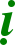 Vieät d ch vaø phuïc hoài Phaïn Chuù: HUYEÀN THANH.Quy meänh Thieân Quang Nhaõn. Ñaïi Bi Quaùn Töï Taïi.Ñaày ñuû traêm ngaøn tay. Muoân maét cuõng nhö vaäy. Laøm cha meï Theá gian.Hay cho chuùng sinh nguyeän. Vì theá Baïc Giaø Phaïm.Maät noùi Thaéng Phaùp naøy. Tröôùc tieân phaùt nguyeän lôùn. Muoán ñoä taát caû chuùng.Chí thaønh xöng nieäm tuïng.Taây Phöông VOÂ LÖÔÏNG THOÏ. Bôûi vì nieäm Baûn Toân.Tuïng ÑaïiChuù caên baûn. Tuøy Trí maø tu haønh.Phaùp ñaáy mau thaønh töïu.Moät thôøi Ñöùc Nhö Lai ngöï trong cung ñieän cuûa Quaùn Töï Taïi Boà Taùt treân nuùi Baïch Hoa cuøng vôùi caùc ñaïi chuùng. ÔÛ choán aáy,Ñöùc Theá Toân vaø Quaùn Töï Taïi Boà Taùt noùi Ñaø La Ni teân laø VOÂ NGAÏI ÑAÏI BI.Ñaïi chuùng nghe xong,khoâng ai khoâng vui veû,lieàn ñöôïc moïi thöù Thöôïng Ñiïa thuø thaéng.Baáy giôø Ñöùc Theá Toân baûo A Nan raèng:”Vò Quaùn Töï Taïi Boà Taùt aáy vì chuùng sinh neân coù ñaày ñuû ngaøn caùnh tay,ngaøn con maét.Moät ngaøn ñieàu aáy, nay Ta chæ noùi löôïc veà Phaùp cuûa 40 tay.Nhö Lai Boä.Kim Cöông Boä.Ma Ni Boä.(hay Baûo Boä).Lieân Hoa Boä.Yeát Loã Ma Boä (hay Nghieäp Duïng Boä ).Trong moãi Boä ñeàu phoái trí vôùi taùm tay (hôïp thaønh 40 tay ).Trong naêm Boä naøy cuõng coù naêm Phaùp laø:PHAÙP TÖÙC TAI: Duøng Toân cuûa Phaät Boä vì theá coù Tay Hoaù Phaät, tay Daây luïa,tay Thí Voâ Uùy,tay Phaát Traàn traéng, tay Baøng Baøi, tay Vieät Phuû, tay Kích Sao, tay Döông Lieãu (Ñaây laø 8 Phaùp ).PHAÙP ÑIEÀU PHUÏC: Duøng Toân cuûa Kim Cöông Boä vì theá coù Tay Baït Chieát La (Ñöôøng noùi:Kim Cöông laø Tam Coå Kim Cöông ),tay Chaøy Kim Cöông ( Ñoäc Coå Kim Cöông),tay Kieám Baùu, tay Cung Ñieän, tay Baùnh Xe vaøng, tay Baùt Baùu, tay Nhaät Ma Ni, tay Nguyeät Ma Ni (Ñaây laø 8 Phaùp ).PHAÙP TAÊNG ÍCH: Duøng Ma Ni Boä vì theá coù Tay Ngoïc Nhö YÙ, tay Cung Baùu, tay kinh Baùu, tay Hoa Sen traéng, tay Hoa Sen Xanh, tay Chuoâng Baùu nhoû, tay Hoa Sen tím, tay Boà Ñaøo ( Ñaây laø 8 Phaùp ).PHAÙP KÍNH AÙI: Duøng Lieân Hoa Boä vì theá coù Tay Lieân Hoa hôïp chöôûng, tay Göông Baùu, tay Aán Baùu, tay Voøng ngoïc, tay Hoà Bình, tay Quaân Trì, tay Hoa Sen hoàng, tay Tích Tröôïng (Ñaây laø 8 Phaùp).PHAÙP CAÂU TRIEÄU: Duøng Yeát Ma Boä vì theá coù Tay Thieát Caâu, tayÑænh Thöôïng Hoaù Phaät, tay Traøng Haït, tay Loa Baùu, tayTeân Baùu, tay Röông Baùu, tay Gaäy Ñaàu Laâu, tay Maây Nguõ Saéc (Ñaây laø 8 Phaùp ).Tuøy theo öôùc muoán khoâng gì khoâng laøm thaønh. Laïi nöõa A Nan! Boà Taùt taïi Ñiaï Voâ Uùy ñaéc 25 Tam Muoäi ñaäp naùt 25 Höõu.Thieân Nam Töû! Thuôû xa xöa Quaùn Töï Taïi Boà Taùt ôû nôi Ñöùc Thieân Quang Vöông Tónh Truù Nhö Lai thoï nhaän Ñaïi Bi Taâm Ñaø La Ni naøy xong,vöôït leân Ñeä Baùt Ñiaï, taâm ñöôïc hoan hyû, phaùt theä nguyeän lôùn. Ngay luùc ñoù ñaày ñuû ngaøn tay ngaøn maét , lieàn vaøo Tam Muoäi teân laø VOÂ SÔÛ UÙY.Trong aùnh saùng cuûa Tam Muoäi hieän ra 25 vò Boà Taùt, caùc vò Boà Taùt ñoù ñeàu coù thaân maøu vaøng, ñuû caùc töôùng toát ñeïp nhö Quaùn Töï Taïi, nôi ñænh ñaàu cuõng coù ñuû 11 maët, treân thaân ñeàu coù ñuû 40 tay, trong moãi loøng baøn tay coù moät con maét TÖØ (40 tay maét cuûa 25 vò Boà Taùt hôïp thaønh ngaøn tay ngaøn maét). Chuùng Hoùa Boà Taùt cuûa Ñaúng nhö vaäy vaây quanh maø truù. Quaùn Töï Taïi Boà Taùt ra khoûi Tam Muoäi baûo caùc vò Hoùa Boà Taùt raèng :” Caùc oâng, ngaøy nay nöông nhôø uy löïc cuûa Ta neân ñi qua 25 Giôùi phaù caùc öu aùm cuûa coõi Höõu”.Luùc aáy 25 vò Boà Taùt khaùc mieäng cuøng lôøi, noùi Keä raèng:TA laø Ñeä Nhaát Nghiaõ. Xöa nay töï thanh tónh. Beø duï cho caùc Phaùp.Hay ñöôïc Thaéng thanh t nh.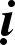 Hay daïo caùc Theá Giôùi. Phaù hai möôi laêm Höõu, Nguyeän laéng nghe Ta noùi. Ñaø La Ni Bí Maät.AÙN PHOÄC NHAÄT LA ÑAÏT MA ( Kim Cöông Phaùp) VÓ THAÂU ÑAØ ( thanh tónh) BAÙT ÑAÙ MA (lieân hoa ) TAÙT ÑAÙT PHOÄC (Höõu tình) HEÄ ÑA (lôïi ích) SA PHAÛ LA NOA (voøng khaép taát caû) SA PHOÄC HAÏ.輆 向忝叻愍 合圩益 扔痧屹玆 托凹I2剉先仕 送扣 OMÏ VAJRA DHARMA VI’SUDDHA PADMASATVA HÌTA SPHARANÏA SVAØHAØ.Caùc vò Boà Taùt noùi Ñaø La Ni naøy xong,baûo caùc ñaïi chuùng raèng:” Ñaø La Ni naøy cuõng laø sôû thuyeát cuûa chö Phaät quaù khöù.Ngöôøi hay thoï trì aét ñöôïc lôïi ích “ noùi xong lieàn vaøo Tam MuoäiHoaëc moät vò Boà Taùt vaøo Tam Muoäi Voâ Caáu, nôi 40 tay xuaát hieän 40 vò Boà Taùt phaù Ñiaï Nguïc Höõu.Hoaëc moät vò Boà Taùt vaøo Tam Muoäi Voâ Thoaùi, nôi 40 tay hoùa ra 40 vò Boà Taùt hoaïi Suùc Sinh Höõu.Hoaëc moät vò Boà Taùt vaøo Tam Muoäi Taâm Laïc,töø 40 tay hieån hieän 40 vò Boà Taùt hoaïi Ngaï Quyû Höõu.Hoaëc moät vò Boà Taùt vaøo Tam Muoäi Hoan Hyû, töø 40 tay hieän ra 40 vò Boà Taùt  hoaïi A Tu La Höõu.(Treân ñaây laø caûnh cuûa 4 neûo aùc ).Hoaëc moät vò Boà Taùt vaøo Tam Muoäi Nhaät Quang, nôi 40 tay hoùa ra 40 vò Boà Taùt phaù Ñoâng Thaéng Thaàn Chaâu Höõu.Hoaëc moät vò Boà Taùt vaøo Ñònh Nguyeät Quang,nôi 40 tay hieän 40 vò Boà Taùt ñoaïnTaây Ngöu Hoùa Chaâu Höõu.Hoaëc moät vò Boà Taùt vaøo Ñònh Nhieät Dieãm, töø 40 tay hieän ra 40 vò Boà Taùt phaùBaéc Thöôïng Thaéng Chaâu Höõu.Hoaëc moät vò Boà Taùt vaøo Tam Muoäi Nhö Huyeãn, nôi 40 tay hieän ra 40 vò Boà Taùt ñoaïn Nam Thieäm Boä Chaâu Höõu.(Treân ñaây laø caûnh cuûa 4 Chaâu).Hoaëc moät vò Boà Taùt vaøo Ñònh Baát Ñoäng, töø 40 tay hieän ra 40 vò Boà Taùt  phaù Töù Thieân Xöù Höõu.Hoaëc moät vò Boà taùt vaøo Tam Muoäi Nan Phuïc, nôi 40 tay hoùa ra 40 vò Boà Taùt ñoaïn Ñao Lôïi Thieân Xöù Höõu.Hoaëc moät vò Boà Taùt vaøo Ñònh Duyeät YÙ, nôi 40 tay hieän ra 40 vò Boà Taùt ñoaïnDieãm Ma Thieân Höõu.Hoaëc moät vò Boà Taùt vaøo Tam Muoäi Thanh Saéc, nôi 40 tay hieän ra 40 vò Boà Taùt phaù Ñaâu Suaát Thieân Höõu.Hoaëc moät vò Boà Taùt vaøo Tam Muoäi Hoaøng Saéc, töø 40 tay hieån 40 vò Boà Taùt phaùHoùa Laïc Thieân Höõu.Hoaëc moät vò Boà Taùt vaøo Tam Muoäi Xích Saéc, nôi 40 tay hieän ra 40 vò Boà Taùt ñoaïn Tha Hoaù Töï Taïi Thieân Höõu.(Ñaây laø caûnh cuûa 6 Trôøi coõi Duïc.Nguyeân caû phaàn treân laø 14 Höõu cuûa Duïc Giôùi).Hoaëc moät vò Boà Taùt vaøo Tam Muoäi Baïch Saéc, töø 40 tay hoùa ra 40 vò Boà Taùt  ñoaïn Sô Thieàn Höõu.Hoaëc moät vò Boà Taùt vaøo Tam Muoäi Chuûng Chuûng, nôi 40 tay hieän ra 40 vò Boà Taùt phaù Phaïm Vöông Höõu.Hoaëc moät vò Boà Taùt vaøo Tam Muoäi Song ,nôi 40 tay hieän ra 40 vò Boà Taùt phaùNhò Thieàn Höõu.Hoaëc moät vò Boà Taùt vaøo Tam Muoäi Loâi Aâm, töø 40 tay hieän ra 40 vò Boà Taùt phaùTam Thieàn Höõu.Hoaëc moät vò Boà Taùt vaøo Tam Muoäi Nhuaän vuõ ,töø 40 tay hieän 40 vò Boà Taùt ñoaïnTöù Thieàn Höõu.(Treân ñaây laø caûnh cuûa 4 Tónh Xöù ).Hoaëc moät vò Boà Taùt vaøo Ñònh Nhö Hö Khoâng, töø 40 tay hieän ra 40 vò Boà Taùt hoaïi Voâ Töôùng Höõu.Hoaëc moät vò Boà Taùt vaøo Tam Muoäi Chieáu Kính, nôi 40 tay hieän ra 40 vò Boà Taùt phaù Tónh Cö A Na Haøm Höõu.(Xong 7 Höõu cuûa Saéc Giôùi ),Hoaëc moät vò Boà Taùt vaøo Tam Muoäi Voâ Ngaïi, töø 40 tay hieån 40 vò Boà Taùt ñoaïn Khoâng Xöù Höõu.Hoaëc moät vò Boà Taùt vaøo Thöôøng Tam Ma Ñòa,nôi 40 tay hoùa ra 40 vò Boà Taùt hoaïi Thöùc Xöù Höõu.Hoaëc moät vò Boà Taùt vaøo Laïc Tam Ma Ñòa, töø 40 tay hieän ra 40 vò Boà Taùt phaùVoâ Sôû Höõu Xöù Höõu.Hoaëc moät vò Boà Taùt vaøo Ngaõ Tam Ma Ñòa, nôi 40 tay hieän ra 40 vò Boà Taùt hoaïiPhi Töôûng Phi Phi Töôûng Xöù Höõu.(Xong 4 caûnh cuûa 4 Khoâng Xöù,4 Höõu cuûa Voâ Saéc Giôùi).Nhö treân, 25 vò Boà Taùt sôû hieän cuûa Ñaïi Bi ñeàu ñuû 11 maët 40 tay, ñöôïc 25 Tam Muoäi, ñoaïn 25 Höõu. (Moät Höõu ñöôïc phoái trí vôùi 40 tay maét neân 40 Höõu ñöôïc phoái hôïp vôùi 1000 maét 1000 tay).Naøy Thieän nam töû ! 25 Tam Muoäi nhö vaäy goïi laø Tam Muoäi Vöông,caùc Boà Taùt vaøo Tam Muoäi Vöông cuûa Ñaúng naøy neáu muoán thoåi naùt nuùi Tu Di...tuøy yù lieàn coù theå ñöôïc. Nhö muoán bieát yù nieäm trong Taâm cuûa taát caû chuùng sinh trong Tam Thieân Ñaïi Thieân Theá Giôùi thì cuõng coù theå bieát taát caû.Muoán chia moät thaân thaønh nhieàu thaân, laïi hôïp nhieàu thaân duøng laøm moät thaân chæ taùc Taâm NHÖ THÒ khoâng coù choã dính maéc gioáng nhö hoa sen. Chính vì theá cho neân Quaùn Töï Taïi Boà Taùt thaønh töïu caùc Tam Muoäi Vöông duøng moät Phaùp Thaân hieän ra 25 thaân, cuõng duøng 25 thaân hieän ra nhieàu Boà Taùt. Moät ngaøn vò Boà Taùt aáy, moãi moãi vò, treân ñænh ñaàu coù ñuû 11 maët, nôi maët chính coù ba maét.nhö vaäy moãi moãi coù ñuû 25, ñeàu ôû moät Giôùi coù 40 vò Boà Taùt trong moãi moãi Giôùi ñeàu phoái trí vôùi 1000 maét.Taát caû ñeàu laø sôû taùc Ñaïi Bi cuûa Quaùn Töï Taïi.Luùc ñoù, A Nan baïch Phaät raèng:”Ngaøy nay chuùng con mong nhôø uy löïc cuûa Ñöùc Phaät ñöôïc nghe veà löïc Ñaïi thaàn thoâng vaø löïc voâ uùy cuûa Boà Taùt nhö vaäy.Con coù söï nghi ngôø,nguyeän xin Ñöùc Theá Toân dieãn noùi veà danh hieäu cuûa 25 vò Boà Taùt treân,chuùng hoäi chuùng con vui nguyeän muoán nghe”.Ñöùc Phaät ngaét lôøi:”Naøy Thieän nam töû! Nay Quaùn Theá Aâm Töï Taïi muoán noùi Phaùp aáy. Nay chính laø luùc, caùc ngöôi haõy laéng nghe.Ta nhôù veà thuôû xa xöa,Quaùn Töï Taïi Boà Taùt ôû tröôùc Ta, thaønh Phaät hieäu laø CHÍNH PHAÙP MINH ñaày ñuû möôøi hieäu.Vaøo luùc aáy, Ta laø ñeä töû khoå haïnh döôùi tröôùng cuûa Ñöùc Phaät aáy mong nhôø söï giaùo hoaù cuûa Ngaøi maø nay ñöôïc thaønh Phaät. Möôøi phöông Nhö Lai ñeàu do söùc giaùo hoaù cuûa Quaùn Töï Taïi , nôi Dieäu quoác thoå ñöôïc Ñaïo Voâ Thöôïng, chuyeån baùnh xe Dieäu Phaùp.Chính vì theá cho neân caùc ngöôi ñöøng sinh nghi hoaëc, thöôøng neân cuùng döôøng, luoân luoân xöng danh hieäu seõ coù coâng ñöùc ngang baèng söï cuùng döôøng 62 öùc haèng haø sa soá Nhö Lai, huoáng chi chí thaønh cuùng döôøng, phöôùc ñoù seõ voâ löôïng.”.Noùi xong Ñöùc Phaät ñieàm nhieân an toaï.Baáy giôø ,Quaùn Töï Taïi Boà Taùt vui veû mæm cöôøi, phoùng ra aùnh saùng lôùn, treân ñaàu hieån hieän 500 ñaàu maët ñaày ñuû 1000 con maét.Nôi moãi moãi caùi maõo (Thieân Quan) ñeàu coù vò Hoaù Phaät cuõng phoùng ra aùnh saùng.Treân thaân Boà Taùt hieän ra 1000 caùnh tay ñeàu caàm vaät baùu,Ngaøi lieàn töø choã ngoài ñöùng daäy baûo caùc Ñaïi chuùng:”Ñöùc Ñaïi Thaùnh Theá Toân ñaõ noùi lôøi chaân thaät khoâng hö doái.Muoán nghe 25 danh hieäu cuûa Ñaúng Ta.Haõy laéng nghe Nay ta noùi veà thöù töï nhö sau:NAM MOÂ BOÄT ÑAØ GIA.NAM MOÂ ÑAÏT MA GIA.NAM MOÂ TAÊNG GIAØ GIA cho ñeán. CHAÂN ÑAÚNG GIAÙC THEÁ TOÂN.Leã nhö vaäy xong,caùc ngöôi neân leã Danh Hieäu cuûa Ñaúng Ta laø:Nam moâ Thaùnh Giaû Thieân Quang nhaõn Toân _ Baït Khoå Quaùn Töï Taïi_Döõ Trí Quaùn Töï Taïi_Thí Nguyeän Quaùn Töï Taïi_Tröø Kích Quaùn Töï Taïi_Tröø Khueå Quaùn Töï Taïi_Tieán Ñaïo Quaùn Töï Taïi_Caàn Chính Quaùn Töï Taïi_Thí Voâ UÙy Quaùn Töï Taïi_Thí Quang Quaùn Töï Taïi_Döõ Cam Loä Quaùn Töï Taïi_Kieán Thieân Quaùn Töï Taïi_Thí Dieäu Quaùn Töï Taïi_Kieán Laïc Quaùn Töï Taïi_Giaùng Ma Quaùn Töï Taïi_Tónh Löï Quaùn Töï Taïi_Taùc Cöõu Quaùn Töï Taïi_Kieán Thieàn Quaùn Töï Taïi_Oaùn Ñòch Quaùn Töï Taïi_Ñieàu Tröïc Quaùn Töï Taïi_Khoâng Hueä Quaùn Töï Taïi_Hoä Thaùnh Quaùn Töï Taïi_Thanh Tónh Quaùn Töï Taïi_Chính Phaùp Quaùn Töï Taïi_Nan Duïc Quaùn Töï Taïi_Baát Ñoäng Quaùn Töï Taïi_Boà ñòa taùt ñoaù baø gia,ma ha taùt ñoaù baø gia,ma ha ca loâ ni ca gia.Xöng nieäm nhö vaäy xong,neân thænh cöùu hoä:”Nguyeän con seõ mong nhôø söï hoä  nieäm qua uy quang Ñaïi Bi cuûa Quaùn Töï Taïi Toân,sa baø ha “.Baáy giôø Hö Khoâng Taïng Boà Taùt vì caùc ñaïi chuùng baïch vôùi Quaùn Töï Taïi Boà Taùt raèng:”Laønh thay ! Laønh thay ! Quaùn Töï Taïi töø voâ löôïng kieáp ñeán nay thaønh töïu Phaùp Moân Ñaïi Bi lôïi ích cho chuùng sinh.Nôi bieån khoå sinh töû laøm thuyeàn beø.Nôi voâ minh aùm toái thöôøng laøm ñeøn phaùp.Nguyeän xin Ñaïi Thaùnh roäng vì Ñaïi chuùng vôùi taát caû chuùng sinh ngaøy sau,tuøy caâu hoûi cuûa chuùng toâi maø dieãn noùi Phaùp ñoù.Nhö phaàn treân, Ñöùc Nhö Lai dieãn noùi Phaùp 40 tay laø Phaùp cuûa Ngoïc Nhö YÙ vaø Taïng Boà Ñeà.Ñaáy laø thaân sôû hieän cuûa Giôùi naøo ?”.Boà Taùt ñaùp raèng:” Laønh thay! Ñaïi Só ñaõ hoûi nhö vaäy. 40 phaùp hieän nay do Ñöùc Nhö Lai noùi laø thaân sôû hieän cuûa Thí Voâ UÙùy Quaùn Töï Taïi Boà Taùt ôû coõi Nam Thieäm Boä Chaâu.Nay toâi muoán noùi Phaùp chaân ngoân vôùi Nghi Phaùp veà aûnh töôïng cuûa 40 vò Boà Taùt ñoù “.Luùc aáy trong hoäi coù voâ löôïng Tieân Nhaân Trì Chuù vôùi taát caû Thaùnh Chuùng muoán nghe Phaùp naøy lieàn ñeán tröôùc maët Boà Taùt laøm leã roài ngoài xuoáng.Quaùn Töï Taïi noùi raèng:” Neáu muoán ñöôïc taøi baûo giaøu coù, neân tu Phaùp MA NI (Tay Nhö YÙ Chaâu). Muoán tu Phaùp naøy,taém goäi saïch seõ, laáy vaûi traéng saïch hoaëc giaáy hoaëc luïa laøm Ma Ni vaø nguyeän tröôùc töôïng Quaùn Töï Taïi Boà Taùt.Laøm thaân theå maøu vaøng roøng, ñænh ñaàu coù 11 maët, 3 maët tröôùc laø töôùng Boà Taùt, 3 maët beân phaûi laø töôùng loä nanh traéng, 3 maët beân traùi laø töôùng phaãn noä, 1 maët ñaèng sau laø töôùng cöôøi vui, 1 maët treân ñænh laø töôùng Nhö Lai. Maët chính  cuûa  Boà  Taùt  coù  hai  maét,  duøng  aùo  Caø  Sa,  voøng  anh  laïc. trang nghieâm Dieäu Theå. Boà Taùt ngoài theo theá Baùn Giaø,chaân phaûi ñeø leân chaân traùi,ngoài treân toaø sen hoàng ôû trong vaønh traêng. 25 vò Boà Taùt luùc tröôùc vaø hình cuûa 1000 vò Boà Taùt sôû hieän ñeàu gioáng nhau khoâng sai khaùc, chæ tuøy theo ñieàu nguyeän caàu maø caàm giöõ vaät baùu ñeán ñem cho.Nay DÖÕ NGUYEÄN QUAÙN TÖÏ TAÏI BOÀ TAÙT, tay traùi ñaët ngang traùi tim caàm Ma Ni, hình traïng traùi chaâu maøu löu ly, aùnh saùng vaøng vaø phaùt ra aùnh löûa. Tay phaûi keát Döõ Nguyeän kheá, co caùnh tay höôùng leân treân . Veõ töôïng nhö vaäy xong, ñaët ôû nôi thanh tónh, leã baùi, cuùng döôøng, taùc phaùp nieäm tuïng.Töôùng aán ñoù laø: hai tay buoäc chaët, Tieán Löïc (2 ngoùn troû) laøm hình Ma Ni, Thieàn Trí (2 ngoùn caùi) keøm duoãi ñöùng,lieàn thaøng töïu. Chaân ngoân laøAÙN--PHOÄC NHAÄT LA ÑAÏT MA( Kim Cöông phaùp) CHAÁN ÑA MA NI (Nhö yù chaâu) NHAÄP PHOÄC LA (Quang minh) PHOÄC LA NI (Döõ nguyeän) SA PHOÄC HAÏ.輆	向忝叻愍	才阢亙仗	詷匡 向先仗	送扣 OMÏ VAJRA DHARMA CINTAMANÏI JVALA VARANÏI SVAØHAØ._ Neáu muoán ñöôïc an oån neân tu phaùp Quyeán Saùch (Sôïi daây ) Töôïng TRÌ SAÙCH QUAÙN TÖÏ TAÏI BOÀ TAÙT ñoù,töôùng toát ñeïp uy quang nhö treân ñaõ noùi,chæ coù tay phaûi naém quyeàn ñaët ôû eo phaûi.Tay traùi co caùnh tay laïi caàm sôïi daây,veõ töôïng xong.Töôùng aán ñoù laø Keát Vò Phu Lieân Hoa aán ( aán hoa sen chöa nôû ) Tieán Löïc (2 ngoùn troû) giöõ nhau nhö caùi voøng.Ñaây goïi laø Lieân Hoa Saùch hay maõn caùc yù nguyeän.Chaân Ngoân laø:AÙN--PHOÄC NHAÄT LA ÑAÏT MA (Kim Cöông Phaùp) BAÙT NAÙ MA BAÙ XAÛ (Lieân Hoa Saùch) HOÀNG ( Hoä khaép) ÑIAÏ SAÉT TRA (Phoøng hoä, gia trì) TAÙT VOÕNG (Khoâng coù theå traùi ngöôïc) MA HAØM (Nôi toâi) SA PHOÄC HAÏ.輆	向忝叻愍	扔痧扒在	猲	狣囚泏凹	辱赩	送扣 OMÏ VAJRA DHARMA PADMA PAØ’SA HUØMÏ ADHISÏTÏA SVAMAØMÏSVAØHAØ._ Neáu muoán trò beänh trong buïng,coù theå tu phaùp Baùt Baùu.Neân veõ töôïng BAÛO BAÙT QUAÙN TÖÏ TAÏI BOÀ TAÙT , töôïng ñoù töôùng toát ñeïp trang nghieâm nhö tröôùc noùi,xong hai tay ñeå ngang roán caàm bình baùt baùu ,lieàn thaønh.Töôùng aán ñoù laø Lyù Trí (2 tay traùi phaûi) keát Nhaäp Ñònh aán.Chaân Ngoân laø:AÙN--PHOÄC NHAÄT LA ÑAÏT MA ( Kim Cöông Phaùp) A OÂ NAÙ LA THAÂU LAM (Khoâng coù beänh trong buïng) sa phoäc haï.輆	向忝叻愍	狣	珈叨先	圩吋	送扣 OMÏ VAJRA DHARMA A UDARA’SULAMÏ SVAØHAØ._ Neáu muoán giaùng phuïc Voïng Löôïng Quyû Thaàn, neân tu phaùp Kieám baùu.Töôïng BAÛO KIEÁM QUAÙN TÖÏ TAÏI BOÀ TAÙT ñoù,töôùng toát ñeïp trang nghieâm nhö treân khoâng sai khaùc,chæ coù tay phaûi caám caây kieám hôïp chaéc.Tay traùi ñaët treân eo,ñem ngoùn caùi ñeø leân moùng cuûa Ñiaï Thuûy (ngoùn uùt, ngoùn voâ danh) Hoûa Phong (ngoùn giöõa ,ngoùn troû) keøm cöùng AÁn ñoù höôùng veà thaân an,veõ töôïng xong.Töôùng aán ñoù laø Tay phaûi ngoùn caùi ñeø leân moùng 2 ngoùn Ñiaï Thuûy( ngoùn uùt, ngoùn voâ danh),keøm chaéc Hoûa Phong ( ngoùn giöõa, ngoùn troû) lieàn thaønh.Chaân Ngoân laø:AÙN--PHOÄC NHAÄT LA ÑAÏT MA (Kim Cöông Phaùp) KIEÄT NGA ( caây kieám) TAÙT PHOÄC LAM LA HA ( Taát caû quyû ) TAÙT BAØ TRA ( Phaù hoaïi) SA PHOÄC HAÏ.輆	向忝叻愍	几忉	屹湱奇扣 剉誆 送扣 OMÏ  VAJRA  DHARMA KHA GA SARVA GRAHAØ SPHATÏ SVAØHAØ.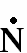 _ Neáu muoán giaùng phuïc Ñaïi Ma Thaàn,neân tu phaùp Phoäc Nhaät La (tay Tam Coå Xöû) Töôïng KIM CÖÔNG QUAÙN TÖÏ TAÏI ñoù,töôùng toát ñeïp uy quang nhö tröôùc ñaõ noùi,xong tay phaûi caàm chaøy Tam Coå ñaët ôû eo phaûi.Tay traùi naém quyeàn ñaët ôû eo,veõ töôïng xong.Töôùng aán laø Tay phaûi ngoùn caùi ñeø leân ñoàng vôùi moùng ngoùn uùt,caùc ngoùn coøn laïi nhö hình Phoäc Nhaät La,chuyeån beân traùi 3 voøng.Chaân Ngoân laø:AÙN--NGOÄT LY( Chuûng töû) PHOÄC NHAÄT LA BAØ NI (Trì Kim Cöông) MALA BAÙT LA MA LAÄT DAÏ (Hoä Ma) SA PHOÄC HAÏ.輆 猭 向 忝 扒仗	交先盲亙卉巧 送扣 OMÏ HRÌHÏ VAJRAPAØNÏI MAØRAØ PRAMATHANA SVAØHAØ._ Neáu ngöôøi muoán ñaäp naùt oaùn ñòch neân tu phaùp Kim Cöông Xöû ( Ñoäc Coå Kim Cöông) Töôïng TRÌ XÖÛ QUAÙN TÖÏ TAÏI ñoù,töôùng toát ñeïp trang nghieâm nhö treân ñaõ noùi,chæ coù tay traùi naém quyeàn ñaët ôû eo.Tay phaûi caàm chaøy Ñoäc Coå ñaët ôû loâng maøy nhö theá ñaäp ñaùnh,veõ töôïng xong.Töôùng aán ñoù laø Tay phaûi naém quyeàn,duoãi ngoùn troû duøng aán laøm theá ñaäp naùt.Chaân Ngoân laø:AÙN NGOÄT LY (chuûng töû) PHOÄC NHAÄT LA BAÙ NINH (Trì Kim Cöông) TAÙT PHOÄC THIEÁT XUAÁT LOÃ (taát caû oaùn ñòch) SA PHAÙ TRA (phaù hoaïi) SA PHOÄC HAÏ.輆 猭 向 忝 扒仗	屹 湱 在泌	剉誆 送扣 OMÏ HRÌHÏ VAJRAPAØNÏI SARVA ‘SATRUØ SPHATÏ SVAØHAØ._ Neáu muoán lìa sôï haõi neân tu phaùp Thí Voâ UÙy.Töôïng TRÖØ BOÁ QUAÙN TÖÏ TAÏI BOÀ TAÙT ,töôùng toát ñeïp uy quang nhö tröôùc khoâng khaùc,chæ duoãi 5 ngoùn tay phaûi hieän chöôûng,tay traùi duoãi 5 ngoùn naâng ñaët ôû treân vuù traùi hieän chöôûng,veõ töôïng xong.Töôùng aán ñoù nhö töôùng tay aán cuûa töôïng veõ. Chaân Ngoân laø:AÙN PHOÄC NHAÄT LA ÑAÏT MA( Kim Cöông Phaùp) TAÙT PHOÄC THA (khaép keû khaùc) NHÓ NA NHÓ NA ( thaéng,naêng thaéng) BOÄI DAÕ NAÜNG XA NA (tröø khuûng boá) SA PHOÄC HAÏ.輆	向忝叻愍	屹楠卡	元 巧 元巧	矛伏	左在巧	送扣 OMÏ	VAJRA	DHARMA	SARVATHAØ	JINA JINA	BHAYA NAØ’SANASVAØHAØ._ Neáu ngöôøi bò maét môø caàu aùnh saùng,coù theå tu phaùp Nhaät Tinh Ma Ni.Töôïng NHAÄT TINH QUAÙN TÖÏ TAÏI BOÀ TAÙT töôùng toát ñeïp trang nghieâm nhö treân ñaõ noùi,chæ coù tay traùi treân baøn tay caàm Hoaû pha leâ (Nhaät tinh) tay phaûi ngöûa loøng baøn tay ñaët ôû traùi tim,veõ töôïng xong.Töôùng aán ñoù laø Naâng tay Ñònh (tay traùi) laøm theá nhaän maët trôøi,quaùn trong maét cuûa ta coù chöõ [ 亙 (MA)-trong maét phaûi, 誆 (T)Ï trong maét traùi] Neáu muoán ñöôïc Thieân Nhaõn,quaùn ngay giöõa hai loâng maøy coù moät con maét. Tuïng Chaân Ngoân laø:AÙN PHOÄC NHAÄT LA ÑAÏT MA ( Kim Cöông Phaùp) A NHÓ ÑIAÏ GIA ( Maët trôøi) NHAÄP PHOÄC LA ( Quang minh) NHÓ KHAÁT SOÂ ( con maét ) SA PHOÄC HAÏ.輆	向忝叻愍	玅司忸 詷匡弋垢	送扣 OMÏ VAJRA DHARMA AØDITYA JVALA CAKSÏU SVAØHAØ._ Neáu muoán tieâu tröø taát caû nhieät naõo neân tu phaùp Nguyeät Tinh Ma Ni .Töôïng NGUYEÄT TINH QUAÙN TÖÏ TAÏI,töôùng toát ñeïp trang nghieâm nhö treân ñaõ noùi chæ coù tay phaûi môû loøng baøn tay caàm Thuûy pha leâ,tay traùi duoãi 5 ngoùn laøm theá xoa thaân,veõ töôïng xong.Töôùng aán ñoù nhö tay aán cuûa töôïng.Chaân Ngoân laø:AÙN PHOÄC NHAÄT LA ÑAÏT MA (Kim Cöông Phaùp) CHIEÁN ÑAØ GIA (Maët traêng) TAÙT PHOÄC NAÙ HAÏ BAÙT LA XAÛ NHÓ (tröø taát caû nhieät naõo) SA PHOÄC HAÏ.輆	向忝叻愍	弋嶆	屹楠	叨成	渨在亙巧 送扣 OMÏ VAJRA DHARMA  CANDRA  SARVA  DAHA  PRA’SAMANA SVAØHAØ._ Neáu muoán thaêng quan tieán chöùc neân tu phaùp Caây cung baùu.Töôïng TRÌ CUNG QUAÙN TÖÏ TAÏI,töôùng toát ñeïp uy quang nhö tröôùc noùi,xong tay Ñònh Tueä (tay traùi,tay phaûi) caàm caây cung naèm ngang laøm theá tính soá do tuaàn,veõ töôïng xongTöôùng aán ñoù laø Kim Cöông hôïp chöôûng,tuïng Chaân Ngoân laø:AÙN PHOÄC NHAÄT LA ÑAÏT MA (Kim Cöông Phaùp) KIEÁN TRA ÑAØ NOA SA (caây cung) A BAÙT LA ÑEÅ HA ÑA GIA (khoâng coù chöôùng ngaïi) TAM MA ÑIAÏ SA PHOÄC HAÏ.輆	向忝叻愍	了凸	叻汔帆	狣渨凸成出伏 屹交囚	送扣 OMÏ VAJRA DHARMA KETI DHANÏDÏASI APRATIHATAØYA SAMADHI SVAØHAØ._ Neáu muoán coù baïn laønh neân tu phaùp muõi teân baùu.Töôïng TOÁC TRÖÏC QUAÙN  TÖÏ TAÏI ,töôùng toát ñeïp trang nghieâm nhö tröôùc khoâng khaùc,chæ coù tay phaûi caàm muõi teân,ñaët ñaàu muõi teân leân treân tay traùi,veõ töôïng xong.Töôùng aán ñoù laø: Tay phaûi naém quyeàn bung ñöùng ngoùn troû,ngoùn giöõa,duøng aán  laøm theá keâu goïi.Chaân Ngoân laø:AÙN PHOÄC NHAÄT LA ÑAÏT MA ( Kim Cöông Phaùp) LA ÑAÙT NA KIEÁM NOA (muõi teân baùu ) MAN THUØ ( dieäu aâm) TAÙT ÑAÙT BAØ ( chuùng sinh) DUEÄ EÁ DUEÄ TÖÙ (mau laïi) LA NGAÕ LA NGAÕ ( aùi nhieãm,aùi nhieãm) SA PHOÄC HAÏ.輆	向忝叻愍	先寒一汔	伐內屹玆	珫鉒扛	全丫 全丫 送扣 OMÏ  VAJRA  DHARMA  RATNAKANÏDÏA  MAMÏJUSATVA  EHYEHI RAØGA RAØGA SVAØHAØ._ Neáu muoán tieâu tröø moïi beänh treân thaân neân tu phaùp thuoác cuûa nhaønh döông lieãu.Töôïng DÖÔÏC VÖÔNG QUAÙN TÖÏ TAÏI,töôùng toát ñeïp trang nghieâm nhö tröôùc ñaõ noùi,chæ coù tay phaûi caàm nhaønh döông lieãu,tay traùi ñaët treân vuù hieån chöôûng,veõ töôïng xong.Töôùng aán ñoù laø tay phaûi co caùnh tay,buoâng caùc ngoùn ruõ xuoáng.Tuïng chaân ngoân xong,xoa treân thaân theå.Chaân Ngoân laø:AÙN PHOÄC NHAÄT LA ÑAÏT MA (Kim Cöông Phaùp) BEÄ SAÙI NHÓ GIA (thuoác) LA NHAÏ GIA (vua) SA PHOÄC HAÏ.輆	向忝叻愍	丞守助 送扣 OMÏ VAJRA DHARMA BHAISÏAIJYA RAØJAYA SVAØHAØ._ Neáu muoán giaûi thoaùt taát caû chöôùng naïn neân tu phaùp caây phaát traàn traéng,töôùng cuûa töôïng PHAÁT NAÏN QUAÙN TÖÏ TAÏI vaø söï trang nghieâm nhö tröôùc khoâng khaùc,xong tay phaûi co caùnh tay höôùng loøng baøn tay ra ngoaøi,tay traùi caàm caây phaát traàn traéng,veõ töôïng xong.Töôùng aán laø tay traùi co caùnh tay,ruõ caùc ngoùn tay xuoáng döôùi,tuïng chuù chuyeån beân traùi.Chaân Ngoân laø:AÙN PHOÄC NHAÄT LA ÑAÏT MA (Kim Cöông Phaùp) THUÙ CA LA PHOÄC LA NHÓ DAÕ CHEÁ NAÜNG (phaát traàn traéng) TAÙT PHOÄC MA LA BAØ GIA (taát caû chöôùng naïn) VÓ MUÏC KHAÁT ÑEÅ (giaûi thoaùt) SA PHOÄC HAÏ.輆	向忝叻愍	圩咒 向匡防介巧	屹楠 交先伏	合觜詵	送扣 OMÏ VAJRA DHARMA  ‘SUKRA  VALAVYAJANA  SARVA MAØRABHAYA VIMUKTI SVAØHAØ._ Neáu muoán caàu quyeán thuoäc hoøa thuaän an laønh neân tu phaùp Hoà Bình,töôïng TRÌ BÌNH QUAÙN TÖÏ TAÏI ,töôùng toát ñeïp uy quang nhö treân noùi,chæ coù tay phaûi caàm Hoà bình,ñaàu caùi bình nhö ñaàu chim Kim Xí ñieåu,tay traùi ñeå treân roán höôùng leân treân thaønh theá nhaän caùi Hoà bình,veõ töôïng xong.Töôùng aán ñoù laø aán hoa sen chöa nôû,môû ñöùng 2 Khoâng (2 ngoùn caùi) cuøng hôïp ngoùn troû.Chaân Ngoân laø:AÙN PHOÄC NHAÄT LA ÑAÏT MA ( Kim Cöông Phaùp) MA HAÏ MUOÄI ÑAÙT LYÙ (Ñaïi Töø) VOÕNG BAØ PHOÄC (phaùt sinh) SA PHOÄC HAÏ.輆	向忝叻愍	亙扣伊注 珈畬向	送扣 OMÏ VAJRA DHARMA MAHAØ MAITRI UDBHAVA SVAØHAØ._ Neáu muoán tòch tröø taát caû thuù aùc neân tu phaùp Baøng Baøi,töôïng HIEÄN NOÄ QUAÙN TÖÏ TAÏI BOÀ TAÙT ,töôùng toát ñeïp trang nghieâm nhö tröôùc noùi,chæ coù tay traùi höôùng ra ngoaøi caàm hình Baøng Baøi.Tay phaûi keát Quyeàn aán,veõ töôïng xong.Töôùng aán ñoù laø tay traùi höôùng ra ngoaøi ,duoãi caùc ngoùn tay xoay chuyeån,tay phaûi naém quyeàn laøm theá ñaùnh keû khaùc.Chaân Ngoân laø:AÙN PHOÄC NHAÄT LA ÑAÏT MA (Kim Cöông Phaùp) TAÙT PHOÄC MOÄT LY THUÛY CHÆ CA TAÙT PHAÛ NAÜNG CAÂU LA (Ngöôn xaø,chuoät,lang...) TÖ DÖÏNG HAÏ (sö töû) VÓ DAÕ GIAØ LA (ñaïi truøng) LY KHAÁT XA (con gaáu) ÑAÙ LA LYÙ KHAÁT XA (con Bi) GIAÙ MAÏT LA NHÓ VÓ NGOA (caù Ma Kieät) HOÀNG (nieäm khuûng boá) PHAÙT TRA (phaù hoaïi) SA PHOÄC HAÏ.輆	向忝叻愍	屹楠宕鳪一	屹塑	巧乃匡	勩 成 阮姍	朽	凹先 朽弋亙先 元向一		嫟	民誆		送扣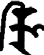  OMÏ VAJRA DHARMA SARVA VRÏ’SCIKA SARPA NAKULA SIMÏHAVYAØGHRA RÏIKSÏA TARA RÏIKSÏA CAMARA JIVIKA HUØMÏ PHATÏ SVAØHAØ._ Neáu muoán lìa naïn cuûa quan quyeàn neân tu phaùp Phuû vieät (caây buùa lôùn) ,töôïng TRAÁN NAÏN QUAÙN TÖÏ TAÏI BOÀ TAÙT ,töôùng toát ñeïp trang nghieâm nhö tröôùc khoâng khaùc,xong tay phaûi caàm phuû vieät ,tay traùi naém quyeàn ñaët ôû eo,veõ töôïng xong.Töôùng aán ñoù laø co tay phaûi nhö theá caàm buùa, duøng aán chuyeån hoài.Chaân Ngoân laø:AÙN PHOÄC NHAÄT LA ÑAÏT MA (Kim Cöông Phaùp) PHAÛ LA THUÙ (phuû vieät) LA NHAÏ BAØ GIA (naïn vua chuùa) VÓ MUÏC KHAÁT ÑEÅ (giaûi thoaùt) SA PHOÄC HAÏ.輆	向忝叻愍	扔先圩	全介矛伏	合觜詵	送扣 OMÏ VAJRA DHARMA PARA’SU RAØJABHAYA VIMUKTI SVAØHAØ._ Neáu caàu nam nöõ toâi tôù neân tu haønh phaùp caùi voøng ngoïc.Töôïng TRÌ HOAØN QUAÙN TÖÏ TAÏI BOÀ TAÙT,töôùng toát ñeïp uy quang nhö tröôùc ñaõ noùi, xong tay traùi ñeå ôû traùi tim caàm voøng ngoïc,tay phaûi che treân voøng ngoïc nhö caùi loïng,veõ töôïng xong.Töôùng aán laø duøng tay traùi naém coå tay phaûi cuõng duøng tay phaûi naém coå tay traùi, beân traùi bieåu thò cho nöõ,beân phaûi bieåu thò cho nam.Chaân Ngoân laø:AÙN PHOÄC NHAÄT LA ÑAÏT MA ( Kim Cöông Phaùp) VÓ SAÙI DAÕ (caûnh giôùi) LIEÄP ÑAØ ( gaët ñöôïc) SA PHOÄC HAÏ.輆 向忝叻愍 合好伏直挕 送扣 OMÏ VAJRA DHARMA VISÏAYA PRAØPTA SVAØHAØ._ Neáu muoán thaønh töïu coâng ñöùc neân tu phaùp Hoa sen traéng,töôïng PHAÂN DIEÄP QUAÙN TÖÏ TAÏI BOÀ TAÙT ,töôùng toát ñeïp trang nghieâm nhö treân noùi,chæ coù tay traùi caàm hoa sen traéng,tay phaûi keát aán thuyeát phaùp,veõ töôïng xong.Töôùng aán laø Khai phu dieäp aán (aán hoa sen heù nôû) .Chaân Ngoân laø:AÙN PHOÄC NHAÄT LA ÑAÏT MA( Kim Cöông Phaùp) SAÂM BAØ PHEÄ BAÙT NAÙ MA ( hoa sen traéng) NI PHUÙ NHÓ (vaøo Hoa Taïng duøng trang nghieâm Phaùp thaân) SA PHOÄC HAÏ.輆 向忝叻愍 戌矛吒扔痧 市觢仕 送扣 OM VAJRA DHARMA SAMÏBHAVEPADMA NIPUNÏA SVAØHAØ._ Neáu muoán vaõng sinh veà Tònh thoå ôû 10 phöông neân tu phaùp Hoa Sen Xanh,töôïng KIEÁN PHAÄT QUAÙN TÖÏ TAÏI, töôùng toát ñeïp uy quang nhö tröôùc khoâng khaùc,xong tay phaûi caàm hoa sen xanh,tay traùi ñaët treân vuù traùi hieån chöôûng,veõ töôïng xong.Töôùng aán laø taùc Lieân Hoa hôïp chöôûng,bung nhö theá hoa nôû.Chaân Ngoân laø:AÙN PHOÄC NHAÄT LA ÑAÏT MA (Kim Cöông Phaùp) TUÏY LA BAÙT NAÏP MA ( hoa sen xanh) OÅN NGHIEÄT ÑAÙ ( sinh) BOÄT ÑAØ VÓ SAÙI UAÁN (Phaät quoác) SA PHOÄC HAÏ.輆	向忝叻愍	布匡扔痧	珈怐包 后益合好伏	送扣 OMÏ VAJRA DHARMA NÌLAPADMA UDGATA BUDDHAVISÏAYA SVAØHAØ._ Neáu ngöôøi caàu Trí Tueä neân tu phaùp caùi göông baùu,töôïng KÍNH TRÍ QUAÙN TÖÏ TAÏI BOÀ TAÙT ,töôùng toát ñeïp uy quang nhö treân ñaõ noùi,chæ coù tay traùi ñeå ngay traùi tim caàm caùi göông baùu höôùng ra ngoaøi, tay phaûi keát Trí Quyeàn AÁn,veõ töôïng xong.Töôùng aán ñoù laø tay phaûi naém quyeàn ñaët ôû eo,tay traùi môû duoãi ra naâng leân tröôùc maët,thaáy aán naøy töôûng thaáy Ñaïi Vieân Kính Trí.Chaân Ngoân laø:AÙN   PHOÄC NHAÄT LA ÑAÏT MA (Kim Cöông Phaùp) TAÙT PHOÄC TAÁT ÑIAÏ  ( thaønh töïu taát caû) MA HA CHÆ NHÖÔNG NAÜNG ( Ñaïi trí tueä) SA PHOÄC HAÏ.輆	向忝叻愍	屹 湱 帆益	亙扣鄐巧	送扣 OMÏ VAJRA DHARMA SARVA SIDDHI MAHAØ JNÕAØNA SVAØHAØ._ Neáu ngöôøi muoán thaáy caùc Nhö Lai neân tu phaùp Hoa sen tím,töôïng KIEÁN LIEÂN QUAÙN TÖÏ TAÏI, töôùng toát ñeïp trang nghieâm nhö treân ñaõ noùi,xong tay phaûi caàm hoa sen tím, tay traùi ngöûa leân ñaët ôû traùi tim,veõ töôïng xong.Töôùng aán laø keát Lieân Hoa hôïp chöôûng nhö theá hoa nôû,roài buoâng aán.Chaân Ngoânlaø:AÙN	PHOÄC NHAÄT LA ÑAÏT MA ( Kim Cöông Phaùp) NHUÕ LAÕO LA SABAÙT NAÏP MAÏ ( hoa sen tím) TAÙT PHOÄC BOÄT ÑAØ ( taát caû Phaät) CHÆ HOAÏI NAÜNG (trí) SA KHAÁT SOÂ TYØ GIA ( nhìn thaáy) SA PHOÄC HAÏ.輆	向忝叻愍	分后先扔痧	屹湱 后益 鄐巧 弋朴肘	送扣 OMÏ VAJRA DHARMA JAMÏBURAPADMA SARVA BUDDHA JNÕANA CAKSÏOBHYA SVAØHAØ._ Neáu muoán thaáy kho taøng ôû trong loøng ñaát neân tu phaùp caùi röông baùu,töôïng KIEÁN AÅN QUAÙN TÖÏ TAÏI ,töôùng toát ñeïp uy quang nhö treân ñaõ noùi,chæ coù tay traùi caàm röông baùu,tay phaûi laøm theá môû naép röông,veõ hình xong.Töôùng aán laø ngöûa tay traùi,ñem tay phaûi che beân treân tay traùi,tuïng Chaân Ngoân xong,sau ñoù môû naép roài buoâng aán.Chaân Ngoân laø:AÙN PHOÄC NHAÄT LA ÑAÏT MA (Kim Cöông Phaùp) CHÖÔÙC CUÏ SOÁ (maét chính) GIAØ TRA GIA ( khai môû) BAÙT LA ÑEÅ HA ÑAÙ GIA ( khoâng coù caùc chöôùng ngaïi) SA PHOÄC HAÏ.輆	向忝叻愍	弋垢	介幻伏	狣渨凸成出伏	送扣 OMÏ VAJRA DHARMA CAKSÏU JATÏAYA APRATIHATAØYA SVAØHAØ._ Neáu ngöôøi vì thaønh töïu phaùp Tieân neân tu phaùp ñaùm maây nguõ saéc,töôïng TIEÂN VAÂN QUAÙN TÖÏ TAÏI, töôùng toát ñeïp trang nghieâm nhö tröôùc noùi,xong tay phaûi caàm ñaùm maây nguõ saéc,tay traùi naâng leân treân caàm thaúng caùi aùo trôøi ( Thieân Y) ñeå maëc,veõ töôïng xong.laø:Töôùng aán ñoù laø hai tay phaûi traùi keát Vuõ kheá (aán muùa) laøm töôùng bay.Chaân NgoânAÙN	PHOÄC NHAÄT LA ÑAÏT MA (Kim Cöông Phaùp) BAÙN GIAÛ LOÂ BAMINH GIAØ (maây nguõ saéc) TAÁT ÑAØ TAÁT ÑIAÏ DAÕ ÑAØ LA NAM (thaønh töïu Minh Tieân) SA PHOÄC HAÏ.輆	向忝叻愍	正弋列扔伙千 帆益 合渰四先觡	送扣  OMÏ	VAJRA	DHARMA	PAMÏCARUØPAMEGHA	SIDDHA	VIDYA DHAØRANAØMÏ SVAØHAØ.ÔÛ hang nuùi,nôi vaéng veû.taùc phaùp nieäm tuïng ñuû moät vaïn taùm ngaøn bieán xong seõ ñöôïc quaû thaønh tieân._ Neáu ngöôøi muoán sinh leân coõi Phaïm Thieân neân tu phaùp caùi bình Quaân Trì,töôïng THIEÀN ÑÒNH QUAÙN TÖÏ TAÏI,töôùng toát ñeïp nhö treân ñaõ noùi,chæ coù tay phaûi caàm caùi bìnhQuaân Trì,tay traùi laøm töôùng suy tö,döïng ñöùng ñaàu goái phaûi,ñaët caùnh tay phaûi treân ñaàu goái,ñem chöôûng traùi ñeå ôû giöõa goø maù vaø loâng maøy,veõ töôïng xong.Töôùng aán laø Lieân Hoa hôïp chöôûng,hôïp coå tay.Chaân Ngoân laø:AÙN PHOÄC NHAÄT LA ÑAÏT MA (Kim Cöông Phaùp) SA PHOÄC BAØ PHOÄC  (töï tính) MOÄT LA HA MA MAÃU ÑOÀ BAØ (Phaïm Thieân) SA PHOÄC HAÏ.輆	向忝叻愍	辱矢向 侶鉖觜畬向	送扣 OMÏ VAJRA DHARMA SVABHAØVA BRAHMAM UDBHAVA SVAØHAØ._ Neáu ngöôøi muoán sinh ôû cung ñieän cuûa chö Thieân neân tu phaùp Hoa Sen hoàng,töôïng THIEÂN HOA QUAÙN TÖÏ TAÏI,töôùng toát ñeïp uy quang nhö treân ñaõ noùi,chæ coù tay traùi caàm hoa sen hoàng,co caùnh tay phaûi chæ leân trôøi,veõ töôïng xong.Töôùng aán taùc Khai Phu Lieân Hoa aán.Chaân Ngoân laø:AÙN PHOÄC NHAÄT LA ÑAÏT MA ( Kim Cöông Phaùp ) CUÛ SAÙCH TAÙT BAØ BAÙT NAÏP MAÏ ( Hoa sen hoàng) TAÙT PHOÄC ÑEÀ BAØ OÅN NGHIEÄT ÑA ( sinh taát caû Thieân) SA PHOÄC HAÏ.輆	向忝叻愍 乃鉏矛扔痧	屹楠只向 珈怐包	送扣OMÏ VAJRADHARMA KUSUBHA PADMA SARVA DEVA UDGATA SVAØHAØ.-Neáu vì ngöôøi thaâu nhieáp coät troùi giaëc cöôùp ñoái nghòch neân tu phaùp Kích Sao.(caây kích baùu) Töôïng PHAÙ TAËC QUAÙN TÖÏ TAÏI boà taùt, thaân töôùng toát ñeïp trang nghieâm nhö tröôùc khoâng khaùc,xong tay traùi ñöa leân treân caàm thaân cuûa caây kích daøi.Tay phaûi môû bung ñeø leân eo phaûi,veõ töôïng xong.Töôùng aán laø tay traùi keát Tam Coå Aán ñöa daøi leân treân,quyeàn phaûi ñaët ôû eo.Chaân Ngoân laø:AÙN PHOÄC NHAÄT LA ÑAÏT MA ( Kim Cöông Phaùp) A VÓ XAÛ (thu nhieáp coät troùi) CHUÛ LA BAØ GIA ( naïn giaëc cöôùp) HOÀNG PHAÙT TRA SA PHOÄC HAÏ輆	向忝叻愍	狣合在	丹先矛伏	嫟	民誆	送扣 OMÏ VAJRA DHARMA AVI’SA CORABHAYA HUØMÏ PHATÏ SVAØHAØ.-Neáu vì chö Phaät ñeán trao vaøo tay neân tu phaùp Soå chaâu (traøng haït) Töôïng NIEÄM CHAÂU QUAÙN TÖÏ TAÏI boà taùt,töôùng toát ñeïp trang nghieâm nhö treân ñaõ noùi.Xong tay phaûi caàm chuoãi traøng haït,tay traùi ñaët ôû ñaàu goái nhö theá xoa,veõ töôïng xong.Töôùng aán laø hai tay phaûi traùi caàm chuoãi traøng haït trì nieäm,ñoäi treân ñænh ñaàu 3 laàn,laøm töôùng quy meänh.Chaân Ngoân laø:AÙN PHOÄC NHAÄT LA ÑAÏT MA ( Kim Cöông Phaùp) TAÙT PHOÄC ÑAÙT THA NGHIEÄT ÑA (taát caû Nhö Lai) NHAÄP PHOÄC LA (quang minh) BOÁ NHAÏ ( tay) MAÃU LAÄT LA HAØM (aán leân toâi) SA PHOÄC HAÏ輆	向忝叻愍	屹楠 凹卡丫凹	詷匡 穴介 觜治 赩	送扣OMÏ VAJRADHARMA SARVA TATHAØGATA JVALA BHUØJA MUDRA MAØMÏ SVAØHAØ.-Neáu vì hoâ trieäu taát caû Thieän Thaàn ñeán phoøng hoä neân tu phaùp Baûo Loa,töôïng TRÌ LOA QUAÙN TÖÏ TAÏI,töôùng toát ñeïp trang nghieâm nhö tröôùc dieãn noùi.Xong tay traùi caàm caùi Loa baùu ,tay phaûi naém quyeàn duoãi ngoùn Phong( ngoùn troû) laøm theá keâu goïi,veõ töôïng xong.Töôùng aán ñoù laø chaép hai tay laïi giöõa roãng,co 2 ngoùn phong (2 ngoùn troû) ñeàu  buoäc ôû löng 2 ngoùn caùi .Hai Khoâng (2 ngoùn caùi) ñeàu loù ra giöõa khe cuûa 2 ngoùn troû vaø giöõa,duøng mieäng laøm theá thoåi.Chaân Ngoân laø:AÙN PHOÄC NHAÄT LA ÑAÏT MA ( Kim Cöông Phaùp) MA HA ÑAÏT MA NGOÄT LY (Ñaïi phaùp aâm) AÙM (Traøn khaép caû ) TAÙT PHOÄC ÑEÀ BAØ NAÜNG NGA (Taát caû Trôøi Roàng) DÖÔÏC KHAÁT XOA (Döôïc Xoa ) DUEÄ EÁ DUEÄ TÖÙ ( mau ñeán) LA KHAÁT XOA LA KHAÁT XOA HAØM (uûng hoä ) SA PHOÄC HAÏ.輆	向忝叻愍	亙扣叻愍 猭 珃 屹楠只向 左丫	伏朽 珫鉒旨 先朽 先朽赩送扣 OMÏ VAJRA DHARMA MAHAØ DHARMA HRÌHÏ. AMÏ SARVA DEVANAØGA YAKSÏA EHYEHI RAKSÏA RAKSÏA MAØMÏ SVAØHAØ.-Neáu ngöôøi muoán sai khieán taát caû Quyû Thaàn neân taùc phaùp Ñoäc Laâu ( gaäy ñaàu laâu) Töôïng PHOÄC QUÛY QUAÙN TÖÏ TAÏI boà taùt ,töôùng toát ñeïp trang nghieâm nhö tröôùc ñaõ noùi ,chæ coù tay phaûi caàm caây gaäy ñaàu laâu,quyeàn traùi ñaët ôû eo,veõ töôïng xong.Töôùng aán ñoù laø quyeàn traùi ñaët ôû eo,co caùnh tay phaûi ñöa leân treân taùc Kim Cöông Quyeàn,duøng aán laøm theá trieäu môøi.Chaân Ngoân laø:AÙN PHOÄC NHAÄT LA ÑAÏT MA ( Kim Cöông Phaùp) NOA SÖÛ DAÕ MA TAÙT PHAÛ ÑAØ LA (Ñaàu ngöôøi cheát) TAÙT PHOÄC NGHIEÄT LA HA (taát caû quûy) A PHOÄC XAÛ (thu nhieáp coät troùi) SA PHOÄC HAÏ.輆 向忝叻愍 猵凹亙平併 交剉 四先 屹楠奇扣 狣甩在 送扣 OMÏ VAJRA DHARMA MRÏTA MANUSÏYA MAØSPHA DHAØRA SARVA GRAHAØ AVI’SA SVAØHAØ.-Neáu muoán thaønh töïu Phaïm aâm thöôïng dieäu ( aâm thanh tieáng Phaïm tuyeät dieäu) neân taùc phaùp Baûo Ñaïc (caùi chuoâng baùu nhoû) Töôïng PHAÙP AÂM QUAÙN TÖÏ TAÏI,töôùng toát ñeïp uy quang nhö tröôùc ñaõ noùi,xong tay traùi caàm caùi chuoâng Kim Cöông baùu ,tay phaûi naém quyeàn ñaët ôû eo,veõ töôïng xong.Töôùng aán laø ñem 2 ngoùn caùi vaøo trong loøng baøn tay caøo nheï 3 laàn.Chaân Ngoânlaø:AÙN PHOÄC NHAÄT LA ÑAÏT MA( Kim Cöông Phaùp) PHEÄ XAÛ HOÄC (chuoângvui hoä ) TAÁT ÑAØ MOÄT LA HA MA NGOÄT LY ( Phaïm aâm thaønh töïu) A KHAÁT XOA LA ( voâ taän ) SA PHOÄC HAÏ.輆	向忝叻愍	吒圬 趌	帆益侶鉖	猭	狣朴伏	送扣  OMÏ	VAJRADHARMA	VE’SA	HOHÏ	SIDDHA	BRAHMA	HRÌHÏ AKSÏAØYA SVAØHAØ._ Neáu muoán thaønh töïu dieäu bieän taøi (bieän thuyeát kheùo leùo) neân taùc phaùp Baûo aán.Töôïng TRÍ AÁN QUAÙN TÖÏ TAÏI boà taùt,töôùng toát ñeïp trang nghieâm nhö treân khoâng khaùc,chæ coù tay phaûi ñaët treân traùi tim caàm caùi hình aán baùu,tay traùi naém quyeàn ñaët ôû eo,veõ töôïng xong.Töôùng aán laø duøng tay phaûi aán leân traùi tim.Chaân Ngoân laø:AÙN PHOÄC NHAÄT LA ÑAÏT MA (Kim Cöông phaùp) CHÆ NHÖÔNG NAÜNG MAÃU LAÄT LA (Trí aán) NI THAÁP PHOÄC NAÜNG (Phaùp cuûa moïi loaïi) MA HOÄ NA DAÕ (lôùn roäng) SA PHOÄC HAÏ.輆	向忝叻愍	鄐巧觜治	甩鄎巧	亙扣左伏 送扣 OMÏ VAJRA DHARMA JNÕAØNA MUDRA VISVANA MAHAØ NAØYA  SVAØHAØ._Neáu muoán Trôøi,Roàng,Thieän Thaàn ñeán gia hoä neân taùc Phaùp Thieát Caâu.Töôïng CAÂU TRIEÄU QUAÙN TÖÏ TAÏI BOÀ TAÙT naøy,töôùng toát ñeïp trang nghieâm nhö treân ñaõ noùi,chæ coù tay traùi caàm caùi moùc caâu,tay phaûi naém quyeàn ñaët ôû eo,veõ töôïng xong.Töôùng aán ñoù laø: Tay traùi naém quyeàn,döïng ngoùn troû nhö hình moùc caâu maø trieäu môøi.Chaân Ngoân laø:AÙN PHOÄC NHAÄT LA ÑAÏT MA ( Kim Cöông Phaùp) CAÂU XA NHAÏ (Caâu trieäu ) TAÙT PHOÄC ÑEÀ PHEÄ NAÜNG VAÂN( Taát caû Trôøi Roàng) LA KHAÁT XOA HAØM (uûng hoä ) SA PHOÄC HAÏ.輆	向忝叻愍 珃乃在 切	屹楠只吒 左乞	先朽赩	送扣 OMÏ VAJRA DHARMA AMÏKU’SA JAHÏ SARVA DEVE NAØGE RAKSÏA MAØMÏ SVAØHAØ._ Neáu ngöôøi caàu Töø Bi neân taùc Phaùp Tích Tröôïng.Töôïng TÖØ TRÖÔÏNG QUAÙN TÖÏ TAÏI BOÀ TAÙT ,töôùng toát ñeïp trang nghieâm nhö treân ñaõ noùi,xong tay phaûi caàm caây Tích Tröôïng,tay traùi ñeå treân roán,veõ töôïng xong.Töôùng aán ñoù laø: Hai tay caøi buoäc beân trong,Hoaû luaân (ngoùn giöõa) vöõng chaéc vieân maõn nhö hình Tích Tröôïng.Chaân Ngoân laø:AÙN PHOÄC NHAÄT LA ÑAÏT MA (Kim Cöông Phaùp) TAM MUOÄI GIA (Baûn theä) MA HA CA LOÂ NI CA GIA (Ñaày ñuû Taâm Ñaïi Bi ) SA PHOÄC HAÏ.輆	向忝叻愍	屹亙伏	亙扣 乙冰仗 乙伏	送扣 OMÏ VAJRADHARMA SAMAYA MAHAØ KAØRUNÏIKAØYA SVAØHAØ._ Neáu caàu ñöôïc ngöôøi kính yeâu neân tu Phaùp Hôïp chöôûng.Töôïng HIEÄN KÍNH QUAÙN TÖÏ TAÏI BOÀ TAÙT,töôùng toát ñeïp trang nghieâm nhö tröôùc khoâng khaùc,chæ coù hai tay ñeå ngang traùi tim taùc Lieân Hoa hôïp chöôûng,töôïng thaønh xong.Töôùng aán ñoù nhö tay aán cuûa töôïng.Chaân Ngoân laø:AÙN PHOÄC NHAÄT LA ÑAÏT MA (Kim Cöông Phaùp) TAÁT ÑAØ PHOÄC THI  CA LA (Thaønh töïu Kính aùi) SA PHOÄC HAÏ.輆	向忝叻愍	帆益 向圬一先仕	送扣 OMÏ VAJRA DHARMA SIDDHA VA’SIKARANÏA SVAØHAØ._ Neáu ngöôøi muoán chaúng xa lìa vaø ôû beân caïnh Ñöùc Phaät thì coù theå tu Phaùp Hoùa Phaät Thuû.Töôïng BAÁT LY QUAÙN TÖÏ TAÏI,töôùng toát ñeïp trang nghieâm nhö treân noùi,chæ coù treân loøng baøn tay traùi ñaët vò Hoaù Phaät,tay phaûi laøm caùi baøn ñôõ Toøa Hoùa Phaät,veõ töôïng xong.Töôùng aán laø: chaép hai tay laïi giöõa roãng.Chaân Ngoân laø:AÙN PHOÄC NHAÄT LA ÑAÏT MA (Kim Cöông Phaùp) TAÁT ÑAØ BA LA MAÄT ÑA (Thaønh töïu ñaùo bæ ngaïn) SA PHOÄC HAÏ.輆	向忝叻愍	帆益 扒先亦凹送扣 OMÏ VAJRA DHARMA SIDDHA PAØRAMITA SVAØHAØ._ Neáu muoán chaúng thoï thaân trong baøo thai neân taùc Phaùp Cung Ñieän.Töôïng ÑAÏI THEÁ QUAÙN TÖÏ TAÏI,töôùng toát ñeïp uy quang nhö tröôùc ñaõ noùi,xong tay traùi caàm caùi hình Cung Ñieän,tay phaûi co caùnh tay höôùng ra ngoaøi hieån chöôûng,veõ töôïng xong.Töôùng aán laø:Hai tay caøi nhau beân trong,döïng ñöùng 2 ngoùn giöõa,co nhö hình caùi ñieän.Chaân Ngoân laø:AÙN PHOÄC NHAÄT LA ÑAÏT MA (Kim Cöông Phaùp) TAÙT PHOÄC BAÙ DAÕ NHAÏ HAÏ DAÕ (Hoaïi taát caû neûo aùc) SA PHOÄC HAÏ.輆	向忝叻愍	屹湱 狣扒伏介扣伏	送扣 OMÏ VAJRA DHARMA SARVA APAØYAJAHAØYA SVAØHAØ._ Neáu ngöôøi caàu ña vaên neân taùc Phaùp Baùt Nhaõ Kinh.Töôïng BAÙT NHAÕ QUAÙN TÖÏ TAÏI,Töôùng toát ñeïp trang nghieâm nhö treân ñaõ noùi,chæ coù tay phaûi ñeå ngang traùi tim caàm Trí aán xuaát sinh Baùt Nhaõ lyù thuù kinh,tay traùi keát quyeàn aán,töôïng thaønh xong.Töôùng aán duøng Phaïm Lai aán (? )Chaân Ngoân laø:AÙN PHOÄC NHAÄT LA ÑAÏT MA (Kim Cöông Phaùp ) BAÙT LA NHAÏ (Baùt Nhaõ hay Trí Tueä ) TOÁ ÑAÏT TAÄN (quyeån kinh) MA HA NA DA (lôùn roäng) SA PHOÄC HAÏ.輆	向忝叻愍	渨鄐鉏沼	亙扣左伏	送扣 OMÏ VAJRA DHARMA PRAJNÕA SUTRAMÏ MAHAØ NAØYA SVAØHAØ._ Neáu vì Taâm Boà Ñeà chaúng thoaùi chuyeån neân tu Phaùp Baát Chuyeån Luaân.Töôïng BAÁT CHUYEÅN QUAÙN TÖÏ TAÏI BOÀ TAÙT,töôùng toát ñeïp trang nghieâm nhö tröôùc noùi,xong tay phaûi caàm Kim Luaân ( baùnh xe vaøng) tay traùi aán toøa laøm theá baát ñoäng,veõ töôïng xong.Töôùng aán laø: Tay traùi aùn maët ñaát ,tay phaûi naém quyeàn döïng Phong (ngoùn troû) vaø Khoâng (ngoùn caùi) nhö theá caàm baùnh xe.Chaân Ngoân laø:AÙN PHOÄC NHAÄT LA ÑAÏT MA (Kim Cöông Phaùp) TAÁT ÑAØ BOÀ ÑÒA CHAÁT ÑAÙ (Thaønh töïu Taâm Boà Ñeà) PHOÄC LAÄT NA CHÖÔÙC KHAÁT LA ( Kim luaân ) A TAÙT NOA (khoâng coù lay ñoäng) SA PHOÄC HAÏ.輆	向忝叻愍	帆益 回囚才柰 鉏楠仕弋咒	狣弋匡	送扣 OMÏ VAJRADHARMA SIDDHA BODHICITTA  SUVARNÏACAKRA  ACALA SVAØHAØ._ Neáu ngöôøi muoán ñöôïc taát caû Nhö Lai quaùn ñænh thoï kyù neân tu phaùp Ñænh thöôïng Hoaù Phaät.Töôïng QUAÙN ÑÆNH QUAÙN TÖÏ TAÏI,töôùng toát ñeïp trang nghieâm nhö tröôùc khoâng khaùc,chæ coù 2 tay quyeàn,treân ñænh ñaàu ñaët vò Hoùa Phaät,veõ töôïng xong.Töôùng aán laø: Hai tay caøi buoäc beân trong,döïng keøm 2 ngoùn caùi ñeø leân ben caïnh ngoùn troû.Ñem aán ñaët ôû ñænh ñaàu,roài bung aán.Chaân Ngoân laø:AÙN PHOÄC NHAÄT LA ÑAÏT MA (Kim Cöông Phaùp) TYØ TRU GIAÛ (Quaùn ñænh) BAÙT LA ÑEÅ XA (truyeàn cho ) BOÀ ÑAØ ÑAÏT LA MAÃN (Phaät ñiaï) SA PHOÄC HAÏ.輆	向忝叻愍	狣石守一	渨凸猌	后益四先觡	送扣 OMÏ VAJRADHARMA  ABHISÏAIKA  PRATICCHA  BUDDHA DHAØRANAØMÏ SVAØHAØ._ Neáu vì thaønh töïu nguõ coác ,taát caû thöïc vaät neân tu Phaùp Boà Ñaøo.Töôïng HOÄ ÑÒA QUAÙN TÖÏ TAÏI BOÀ TAÙT,töôùng toát ñeïp trang nghieâm nhö tröôùc khoâng khaùc,chæ coù tay traùi caàm chuøm Boà Ñaøo,tay phaûi laø theá Thí nguyeän kheá,töôïng ñoù thaønh roài.Töôùng aán laø: quyeàn traùi ñaët ôû eo,tay phaûi duoãi caùc ngoùn aán leân maët ñaát.Chaân Ngoân laø:AÙN PHOÄC NHAÄT LA ÑAÏT MA (Kim Cöông Phaùp) TAÁT ÑAØ ÑAÏT LA NAÃM, SA LA, SA LA (ñòa vò thaønh töïu ) SA PHOÄC HAÏ.輆	向忝叻愍	帆益四全鉔	屹 匡 屹匡	送扣 OMÏ VAJRA DHARMA SIDDHA DHAØRANAMÏ SALA SALA SVAØHAØ._ Neáu muoán thaønh töïu caùc Phaùp nhö treân,caàu nôi Thaéng Ñòa, laøm Man Traø La (Manïdïala_Ñaøn traøng) an trí Toân Töôïng,taùc phaùp nieäm tuïng,ñoát höông raûi hoa cuùng döôøng Taây phöông VOÂ LÖÔÏNG THOÏ PHAÄT vôùi töôïng Baûn Toân.Chaúng laøm söï saùt sinh,troäm caép,daâm duïc vaø ñöøng noùi toäi cuûa ngöôøi khaùc,chaúng aên Nguõ taân vôùi röôïu thòt. Maõn 21 ngaøy tuïng Chaân Ngoân aáy ba laïc xoa (30 vaïn bieán) lieàn ñöôïc thaønh töïu.Muoán tu Phaùp naøy,tröôùc heát theo Minh Sö,ñieàu chænh thaân taâm,nhaän phaùp Chaân Ngoân.Töùc Thaày ñoái vôùi ngöôøi coù Trí Tueä vaø ngöôøi coù theå truyeàn thuï maø chæ daïy.Laïi ñeä töû bieát taâm cuûa Thaày,neáu Trí chöa thuaàn thuïc thì chaúng theå tuøy thuaän,nhö vaäy laø YÙ MAÄT.Boà taùt noùi lôøi ñoù xong,ñeán choã Ñöùc Theá Toân baïch raèng:” Con ñem Phaùp naøy daâng leân Ñöùc Theá Toân.Nguyeän xin thaâu naïp vaøo TRÍ TAÏNG vaø saéc cho chuùng Trôøi Ngöôøi hoä trì.”Baáy giôø Ñöùc Theá Toân duøng Phaïm aâm ca ngôïi Quaùn Töï Taïi Boà Taùt raèng:” Laønh thay ! Laønh thay ! Ñaïi Lieân Hoa Vöông hay dieãn noùi phaùp thuø thaéng baäc nhaát,duøng traêm ngaøn maét chieáu soi chuùng sinh cuõng goïi laø THIEÂN QUANG NHAÕN. Nay Ta tuøy vui,chö Phaät cuõng vaäy,Ta nhaän Phaùp naøy. Ñaïi chuùng caùc ngöôi Trôøi,Roàng,Quyû,Thaàn nghe lôøi ca ngôïi cuûa Ta ,tuøy nôi Ta saéc. Trong röøng, Khoâng Nhaøn ( ARANÏYA -nôi vaéng laëng tòchtónh) neáu coù löu boá Phaùp naøy hoaëc laïi thoï trì danh hieäu Quaùn Töï Taïi thì caùc ngöôi vaø baïn höõu haõy uûng hoä ngöôøi naøy.”Ñöùc Phaät noùi xong,ñaïi chuùng ñeàu kính lyù roài chaân thaønh thoï nhaän. ( Phaàn treân do ngaøi BAÁT KHOÂNG Tam Taïng noùi ).Phaät bieát taâm ñaïi chuùng Truï Tam Muoäi Voâ Ngaïi Dieãn noùi Quaùn Töï Taïi Ñaïi Man Traø La töôùng Ñaát noäi taâm baäc nhaát Coù chín vaàng traêng tònhChính giöõa trong vaønh traêng An trí THÍ VOÂ UÙYDieäu saéc vöôït ba coõi Maøu vaøng saùng röïc rôõ Ñaàu ñoäi maõo toùc keát Maõo baùu ruõ toùc bieác Treân ñænh möôøi moät maët Ñeàu nhö treân ñaõ noùi Trong maõo baùu moãi ñaàu Coù Hoùa Phaät an truùÔÛ treân thaân Boà taùt Ñaày ñuû boán möôi tayTrong moãi moät loøng tay Ñeàu coù moät maét Töø Tuøy caùc loaïi chuùng sinh Caàm giöõ moïi vaät baùu Truù ôû ñaøi Hoa senPhoùng aùnh saùng Ñaïi tónh Traùi;Ñònh,caàm Nhaät luaân Phaûi: Tueä,vaønh traêng tònh Traùi: Lyù,caàm cung ñieän Phaûi: Trí,maây nguõ saéc Traùi: Ñònh,caàm kích sao Phaûi: Tueä,caàm tích tröôïng Traùi: Lyù,hình sôïi daây Phaûi: Trí,tay kieám baùu Traùi: Ñònh,hình cung baùu Phaûi; Tueä,hình teân baùu Traùi; Lyù,hoa sen hoàng Phaûi; Trí,hoa sen tím Traùi: Ñònh,hoa sen traéngPhaûi:Tueä,hoa sen xanh Traùi: Lyù,bình Quaân trì Phaûi: Trí,caàm Hoà bình Traùi: Ñònh,caàm voøng ngoïc Phaûi: Tueä,caàm Kim luaân Traùi: Lyù, hình röông baùu Phaûi: Trí, Kinh Ñieån baùu Traùi: Ñònh,hình thieát caâuPhaûi: Tueä, hình vieät phuû ( caùi buùa ) Traùi: Lyù,chaøy Kim CöôngPhaûi: Trí, caàm Tam Coå Traùi: Ñònh ,hình loa baùu Phaûi: Tueä , hình Boà ñaøo Traùi: Lyù , hình phaát traéng Phaûi: Trí , caønh döông lieãu Traùi: Ñònh , linh ñaïc baùu Phaûi: Tueä , Trí AÁn baùu Traùi : Lyù , ngoïc Nhö YÙ Phaûi : Trí , Thí voâ uùyTraùi : Ñònh , Hoùa Phaät Toân Phaûi: Tueä , Phaät treân ñænh Traùi: Lyù , caàm göông baùu Phaûi: Trí , gaäy ñaàu laâu Traùi: Ñònh , hình baøng baøi Phaûi: Tueä , caàm traøng haït Lyù Trí oâm baùt baùuÑònh Tueä hôïp Lieân hoa Moãi moät tay dieäu baûo Gioáng nhö caønh Ni Cuø Caùnh tay ñeo voøng xuyeán Aùo trôøi vôùi anh laïcTrang nghieâm theå Ñaïi Bi Haøo quang troøn vi dieäu Giaø phu, phaûi ñeø traùiMaét dieäu töôùng chaúng laàm_ Tieáp ngay tröôùc vaønh traêng ( phía ñoâng)Kim Cöông Quaùn Töï Taïi Trong vaønh traêng phöông nam Döõ Nguyeän Quaùn Töï Taïi Trong vaønh traêng phöông taâyHieän Soå Quaùn Töï Taïi ( Hieän Kính Quaùn Töï Taïi ) Trong vaønh traêng phöông baécCaâu Trieäu Quaùn Töï TaïiBaûn Toân vôùi boán Toân Laø naêm Trí naêm Boä_Tröø Boá Quaùn Töï Taïi Truù vaønh traêng ñoâng nam Baûo Kieám Quaùn Töï Taïi ÔÛ vaønh traêng taây nam Trí Aán Quaùn Töï TaïiÔÛ vaønh traêng taây baéc Baát Ñoäng Quaùn Töï Taïi ÔÛ vaønh traêng ñoâng baéc Boán Ñaïi Quaùn Aâm naøyLaø Phaùp,Lôïi, Nhaân, Ngöõ Haønh giaû caàn phaûi bieát Chín vaønh traêng treân ñaây Chaøy Nguõ Trí laøm giôùi_ Cuõng coù boán vaønh traêng Lìa goùc coät chín luaân Kim Cöông Vuõ boà taùt ÔÛ vaønh traêng ñoâng baéc Kim Cöông Hyù boà taùt ÔÛ vaønh traêng ñoâng nam Kim Cöông Man boà taùt ÔÛ vaønh traêng taây nam Kim Cöông Ca boà taùt ÔÛ vaønh traêng taây baéc  Ñaõ noùi caûnh noäi vieän_Nay noùi vieän thöù haiCöûa ñoâng Kim Cöông Caâu Cöûa nam Kim Cöông Saùch Cöûa Taây Kim Cöông Toûa Cöûa Baéc Kim Cöông LinhÑoâng baéc Kim Cöông Ñoà (Kim Cöông Ñoà höông)Ñoâng nam Kim Cöông Höông (Kim Cöông Thieâu höông) Taây nam Kim Cöông HoaTaây baéc Kim Cöông ÑaêngTaùm Cuùng , boán Nhieáp TríBaûn hình nhö Kim giôùi (Kim Cöông Giôùi)_ÔÛ caïnh nam cöûa ñoângCoù Trì Xöû Quaùn Aâm Tieáp,Ñaïi Theá Quaùn Aâm Tieáp, Baûo Baùt Quaùn Aâm Tieáp, Nhaät Tinh Quaùn Aâm--ÔÛ caïnh baéc cöûa ñoâng Coù Trì Saùch Quaùn AâmTieáp,Baøng Baøi Quaùn Aâm Tieáp, Baïch Phaát Quaùn Aâm Tieáp, Nguyeät Tinh Quaùn Aâm--ÔÛ caïnh ñoâng cöûa nam Coù Baûo Cung Quaùn AâmTieáp, Baûo Kinh Quaùn Aâm Tieáp, Baïch Lieân Quaùn Aâm Tieáp, Töû Lieân Quaùn Aâm--ÔÛ caïnh taây cöûa namÑaët Baûo Tieãn Quaùn Aâm Tieáp, Hoà Bình Quaùn Aâm Tieáp, Thanh Lieân Quaùn Aâm Tieáp, Boà Ñaøo Quaùn Aâm--ÔÛ caïnh nam cöûa taâyÑaët Baûo Kính Quaùn Aâm Tieáp, Ngoïc Hoaøn Quaùn Aâm Tieáp, Ñænh Thöôïng Quaùn Aâm Tieáp, Quaân Trì Quaùn Aâm--ÔÛ caïnh baéc cöûa taâyÑaët Hoàng Lieân Quaùn Aâm Tieáp, Tích Tröôïng Quaùn Aâm Tieáp, Hoùa Phaät Quaùn Aâm Tieáp, Soå Chaâu Quaùn Aâm--ÔÛ caïnh taây cöûa baécÑaët Baûo Loa Quaùn Aâm Tieáp, Ñoäc Laâu Quaùn Aâm Tieáp, Baûo Khieáp Quaùn Aâm Tieáp, Nguõ Saéc Vaân Toân--ÔÛ caïnh ñoâng cöûa baéc Ñaët Vieät Phuû Quaùn AâmTieáp, Kích Sao Quaùn Aâm Tieáp, Döông Lieãu Quaùn Aâm Tieáp, Baûo Ñaïc Quaùn Aâm Naêm möôi taùm Toân treân Hình töôïng nhö tröôùc noùiVieän thöù hai noùi xong_ Tieáp noùi Thieân Ñaúng Vieän Ñoâng baéc Y Xaù NaPhöông ñoâng Ñeá Thích Thieân Ñoâng nam Hoûa Quang Toân Phöông nam Dieãm Ma Gia Taây nam La Saùt Thieân  Phöông Taây Thuûy Thaàn Thieân Taây Baéc Phong Vaân Thieân Phöông Baéc Tyø Sa Moân--Caïnh nam Y Xaù NaAn trí Ñaïi Phaïm ThieânÔÛ caïnh nam Ñeá ThíchCoù Ñòa Thieân phöông döôùi--Tieáp, caïnh taây Hoûa Thieân Coù Taûn Caùi Daï XoaÔÛ nam Dieãm Ma Thieân Ñaët Baù Toá Daõ Ca--Nhaät Thieân soi moïi aùm ÔÛ taïi baéc La SaùtNguyeät Thieân saùng trong maùt ÔÛ caïnh baéc Thuûy Thieân--Nôi caïnh ñoâng Phong Thieân Ñaët Baû Cung Daï CaBaû Kieám Daï Ca Chuû ÔÛ taïi ñoâng Ña Vaên Hai möôi saùu Trôøi treân Vôùi Tyø Na Daï CaHình töôïng vaø aán töôùng Nhö Phaùp TRAØ BOÄ noùi Ñaõ noùi Toân saéc vò_Nay noùi Ñòa saéc ñaúng Ñaát noäi vieän xanh bieác Roài raûi hoa maøu vaøng Töø trong ñeán khoaûng keá Chaøy Ñoäc Coå laøm giôùi Maøu ñaát vieän thöù hai Ñen ñaäm raûi hoa baïc Ñeán khoaûng vieän thöù ba Duøng Tam Coå traéng baïcMaø giôùi ôû töøng vieän Ñeán Thieân Ñaúng thöù ba Nhö hö khoâng saéc giôùi Ñaïi ñòa ôû ngoaøi ñaátLieân Hoa duøng trang nghieâm Ñaõ noùi töôùng Ñaøn Traøng_Nay noùi Baûn Toân KheáTeân THIEÂN THAÂN NHAÕN AÁNTrích trong Thieân Tyù Kinh Hay ñöôïc linh nghieäm lôùnDuøng hai Hoûa Ñòa Thuûy ( 2 ngoùn: giöõa,voâ danh, uùt ) Ñeàu aùp löng dính nhauHai Phong ( 2 ngoùn troû) kia döïng ñöùng Hai Khoâng (2 ngoùn caùi) phuï beân caïnh Loùng thöù hai cuûa Phong (ngoùn troû) Khai môû ñoä naêm thoánÑaët ôû treân my gian ( Tam Tinh) Tuïng Chaân Ngoân naøy laø;AÙN TAÙT BAØ CHÖÔÙC SOÂ GIAØ LA GIA ÑAØ LAØ NI NHAÂN ÑÒA LÔÏI GIA SA PHOÄC HAÏ.輆 屹湱 弋垢 介幻伏 四先仗 珌碠伏 送扣*) OMÏ SARVA CAKSÏU JATÏAØYA DHAØRANÏI INDRÌYA SVAØHAØ.Aán naøy ,ñöùng daäy ñaët hai chaân ñöùng song song cuõng ñöôïc thoâng.Taùc phaùp naøy quaùn nghieäm thì Boà Taùt nhaän phaùp vaø thoâng.Phaøm coù sôû nguyeän thaûy ñeàu maõn tuùc.Ngöôøi chöa traûi qua phaùp,vaøo Man Traø La aét chaúng ñöôïc nhìn thaáy Aán Chuù cuûa Phaùp Moân naøy,neáu khoâng seõ khieán ngöôøi bò toäi.Ñöùc Theá Toân vaø Quaùn Töï Taïi noùi Phaùp naøy xong.Baáy giôø Ñöùc Baø Nga Noan ( BHAGAVAM_ Theá Toân) quaùn khaép ñaïi chuùng roài baûo Quaùn Töï Taïi raèng:” OÂng duøng Phaùp naøy, caàn phaûi giao phoù cho  ÑA VAÊN THIEÂN vì v aáy hay hoä trì Phaùp “.Luùc ñoù Quaùn Töï Taïi Boà Taùt baûo Ña Vaên Thieân raèng:” Naøy Ña Vaên Thieân !  OÂâng töø xöa ñeán nay phaùt yù Boà Ñeà,hay giöõ gìn Phaät Phaùp.Vì theá neân Ñöùc Theá Toân vaø chuùng toâi ñem Thaéng Phaùp naøy giao phoù cho oâng vaø neân khieán cho löu boá hoä trì Phaùp cuûa Toâi,ñoái vôùi ngöôøi voâ trí ñöøng neân voïng dieãn truyeàn.”.Ñöùc Theá Toân ca ngôïi:” Laønh thay caùc oâng ! “ .Baáy giôø Ña Vaên Thieân Vöông noùi vôùi Ñaïi Só raèng:” Nhö Boà Taùt Quaùn Töï Taïi ban saéc hoä trì Phaùp naøy. Ñoái vôùi ngöôøi khoâng coù Trí thì chaúng dieãn Phaùp naøy.Taïi vì sao theá ? Duøng söï voâ trí neân taâm chaúng ñöôïc roõ raøng,Taâm chaúng roõ raøng cho neân chaúng ñöôïc yù cuûa Phaùp, chaúng ñöôïc yù cuûa Phaùp cho neân laïi sinh nghi ngôø phæ baùng, vì sinh nghi hoaëc neân tuøy nôi Ñ a nguïc nhaän söï khoå naõo lôùn lao . Chính vì theá cho neân Toâi theo saéc cuûa Ñaïi Só, ñoái vôùi ngöôøi voâ trí chaúng noùi phaùp naøy.Coù ñieàu vaøo thôøi Maït Phaùp seõkhieán truyeàn thuï.Tuy nghe Phaùp xong, laøm söï phæ baùng vaãn coøn hôn laø cuùng döôøng taát caû Nhö Lai, huoáng chi tin nhaän “.Khi caùc ñaïi chuùng ñöôïc nghe Phaùp naøy ñeàu ñöôïc Thaéng vò,taâm sinh vui veû.Töø choã ngoài ñöùng daäy leã baùi Ñöùc Theá Toân vaø ngaøi Quaùn Töï Taïi,ñoàng thôøi ca ngôïi Thieân Quang Nhaõn raèng:NA MOÂ SA HA SA LA BOÁ NHAÏ GIA (Kính leã Thieân Thuû) SA HAÏ SA LA NHAÄP PHOÄC LA NINH ÑEÁ LEÄ (Thieân Quang Minh Nhaõn ) MA HA BAÙT NAÏP MAÏ LANHAÏ (Ñaïi Lieân Hoa Vöông) TAÙT PHOÄC BAÙ DAÕ NHAÏ HAÏ DAÕ VÓ THAÂU ÑAØ (Dieät taát caû neûo aùc khieán cho thanh tónh).巧伕 屹成哎 穴介伏	屹成哎詷匡弁泥 亙扣扔痧全介 屹楠 狣扒伏介扣伏合圩益  NAMO	SAHASRA	BHUØJAYA	SAHASRA  JVALA	NETRE	MAHAØPADMA RAØJA SARVA APAØYAJAHAØYA VI’SUDDHA.Heát thaûy ñeàu raát hoan hyû, tin nhaän phuïng haønh.Hoaøn taát Phaïn Vaên vaøo ngaøy 10/07/2006Biên tập nội dung: Tỳ kheo Thích Nguyên TạngXin gởi bài mới và ý kiến đóng góp đến ban biên tập qua địa chỉ: quangduc@tpg.com.au Ghi rõ nguồn "Trang nhà Quảng Đức" khi bạn phát hành lại thông tin từ website này.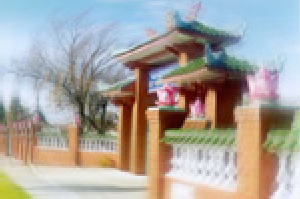 Mật TôngMật TôngMật Tông